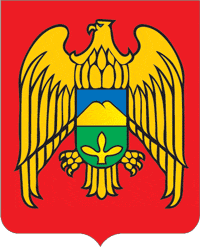 КЪЭБЭРДЭЙ-БАЛЪКЪЭР РЕСПУБЛИКЭМ И ЛЕСКЕН РАЙОНЫМ ЩЫЩ ЕРОКЪУЭ КЪУАЖЭМ СОВЕТЫМ И ЩIЫПIЭ САМОУПРАВЛЕНЭКЪАБАРТЫ-МАЛКЪАР РЕСПУБЛИКАНЫ ЛЕСКЕН РАЙОНУНУ ЭРОКЪЭ ЭЛ ЖЕР-ЖЕР САМОУПРАЛЕНИЯСЫ СОВЕТИСОВЕТ МЕСТНОГО САМОУПРАЛЕНИЯ СЕЛЬСКОГО ПОСЕЛЕНИЯ ЕРОККО ЛЕСКЕНСКОГО РАЙОНА КАБАРДИНО-БАЛКАРСКОЙ РЕСПУБЛИКИРЕШЕНИЕ №2УНАФЭ №2БЕГИМ №2сессии Совета местного самоуправления сельского поселения Ерокко Лескенского муниципального района22.06.2021г.                                                                                                 с.п.ЕроккоО территориальном общественном самоуправлении в сельском поселении ЕроккоВ соответствии Федеральным законом от 6 октября 2003 года № 131-ФЗ "Об общих принципах организации местного самоуправления в Российской Федерации", Федеральным законом от 12.01.1996 № 7-ФЗ "О некоммерческих организациях" и Уставом сельского поселения Ерокко Совет местного самоуправления сельского поселения Ерокко решил:1. Утвердить:1.1. Положение "О порядке организации и осуществления территориального общественного самоуправления на территории сельского поселения Ерокко" согласно Приложению 1 к настоящему решению.1.2. Типовой устав территориального общественного самоуправления согласно Приложению 2 к настоящему решению.3. Настоящее решение разместить на официальном сайте сельского поселения Ерокко в информационно-телекоммуникационной сети "Интернет".4. Контроль за исполнением настоящего решения возложить на главу администрации сельского поселения Ерокко. Председатель Совета местного самоуправления с.п.Ерокко                                      А.З.БарсоковПриложение 1
к решению Совета местного самоуправления
сельского поселения Ерокко
от 22.06.2021 г. № 2Положение
"О порядке организации и осуществления территориального общественного самоуправления на территории сельского поселения Ерокко"Глава 1. Общие положенияСтатья 1. Территориальное общественное самоуправление1. Территориальное общественное самоуправление (далее - ТОС) в сельском поселении Ерокко - самоорганизация граждан по месту их жительства на территории сельского поселения Ерокко для самостоятельного и под свою ответственность осуществления собственных инициатив по вопросам местного значения.2. Территориальное общественное самоуправление осуществляется в сельском поселении Ерокко непосредственно жителями путем проведения собраний и конференций граждан, а также посредством создания органов территориального общественного самоуправления.Статья 2. Правовая основа и основные принципы осуществления ТОС1. Правовую основу осуществления ТОС в сельском поселении Ерокко составляют Конституция Российской Федерации, Федеральный закон от 06.10.2003 N 131-ФЗ "Об общих принципах организации местного самоуправления в Российской Федерации", Федеральный закон от 12.01.1996 N 7-ФЗ "О некоммерческих организациях", Устав сельского поселения Ерокко, настоящее Положение.2. Основными принципами осуществления ТОС являются:- законность;- гласность деятельности ТОС;- добровольность;- выборность органов ТОС и их подконтрольность населению соответствующей территории;- взаимодействие с органами местного самоуправления сельского поселения Ерокко.Статья 3. Право граждан на осуществление ТОС1. Жители сельского поселения Ерокко при осуществлении ТОС обладают равными правами независимо от пола, расы, национальности, языка, происхождения, имущественного и должностного положения, отношения к религии, убеждений, принадлежности к общественным объединениям.2. В осуществлении ТОС могут принимать участие граждане Российской Федерации, проживающие на территории сельского поселения Ерокко, достигшие шестнадцатилетнего возраста, а также иностранные граждане, обладающие при осуществлении местного самоуправления правами в соответствии с международными договорами Российской Федерации и федеральными законами.3. Любой гражданин, достигший шестнадцатилетнего возраста, имеет право участвовать в осуществлении ТОС на той территории, где он проживает, принимать участие в собраниях и конференциях граждан, избирать и быть избранным в органы ТОС.Статья 4. Правовой статус и структура ТОС1. ТОС в соответствии с его уставом может являться юридическим лицом и подлежит государственной регистрации в организационно-правовой форме некоммерческой организации.2. В случае образования юридического лица ТОС подлежит государственной регистрации в организационно-правовой форме некоммерческой организации.3. Органы ТОС избираются на собраниях или конференциях граждан, проживающих на соответствующей территории.4. Структура и порядок формирования органов ТОС определяются уставом ТОС.Статья 5. Территория ТОС1. ТОС может осуществляться в пределах следующих территорий проживания граждан: подъезд многоквартирного жилого дома; многоквартирный жилой дом; группа жилых домов; жилой микрорайон; населенный пункт; иные территории проживания граждан.2. Обязательные условия организации ТОС:- границы территории ТОС не могут выходить за пределы территории сельского поселения Ерокко;- неразрывность территории, на которой осуществляется ТОС (если в его состав входит более одного жилого дома);- создание одного территориального общественного самоуправления на соответствующей территории;- границы одного ТОС не могут пересекаться с границами другого ТОС.3. Границы территории, на которой осуществляется территориальное общественное самоуправление, устанавливаются решением Совета местного самоуправления сельского поселения Ерокко по предложению населения, проживающего на данной территории.4. Создание ТОС осуществляется по решению собрания или конференции граждан, проживающих на соответствующей территории. Инициатором создания ТОС является инициативная группа граждан в количестве не менее десяти человек.5. Инициативная группа с письменным заявлением обращается в Совет местного самоуправления сельского поселения Ерокко с предложением установить границы территории создаваемого ТОС. К заявлению прилагается описание границ с графическим приложением территории создаваемого ТОС.Поступившие заявления рассматриваются в порядке очередности поступления.6. Совет местного самоуправления сельского поселения Ерокко направляет поступившее предложение в местную администрацию сельского поселения Ерокко для рассмотрения и согласования в срок не позднее 30 (тридцати) дней с момента получения предложения.7. После принятия решения Советом местного самоуправления сельского поселения Ерокко об установлении границ создаваемого ТОС инициативная группа граждан вправе приступить к организации проведения собрания или конференции граждан по созданию ТОС.Статья 6. Полномочия ТОС1. Полномочия ТОС определяются уставом ТОС, принятым собранием или конференцией граждан, проживающих на соответствующей территории.2. Для осуществления своих целей и задач ТОС обладает следующими полномочиями:1) представляет интересы населения, проживающего на соответствующей территории;2) обеспечивают исполнение решений, принятых на собраниях и конференциях граждан;3) оказывает содействие в проведении благотворительных акций органам местного самоуправления сельского поселения Ерокко, благотворительным фондам, гражданам и их объединениям;4) в установленном законом порядке оказывает содействие правоохранительным органам в поддержании общественного порядка на территории ТОС;5) содействует в организации досуга детей, создании детских клубов, кружков, спортивных секций на территории ТОС;6) вносит предложения в органы местного самоуправления сельского поселения Ерокко по вопросам, затрагивающим интересы граждан;7) осуществляет общественный контроль за санитарно-эпидемиологической обстановкой и пожарной безопасностью;8) участвует в общественных мероприятиях по благоустройству территорий, взаимодействует с организациями и предприятиями жилищно-коммунального хозяйства;9) осуществлять хозяйственную деятельность по благоустройству территории, иную хозяйственную деятельность, направленную на удовлетворение социально-бытовых потребностей граждан, проживающих на соответствующей территории, как за счет средств указанных граждан, так и на основании договора между органами территориального общественного самоуправления и органами местного самоуправления с использованием средств местного бюджета сельского поселения Ерокко;10) информирует население о решениях органов местного самоуправления сельского поселения Ерокко, принятых по предложению ТОС или при участии ТОС;11) запрашивает и получает информацию о планах развития соответствующей территории;12) осуществляет общественный контроль за соблюдением предприятиями торговли и бытового обслуживания прав потребителей в порядке и формах, согласованных с органами местного самоуправления;13) вносит в органы местного самоуправления проекты муниципальных правовых актов, подлежащие обязательному рассмотрению этими органами и должностными лицами, к компетенции которых отнесено принятие указанных актов;14) участвует в публичных слушаниях или инициирует их проведение;15) осуществляет иные полномочия, не противоречащие действующему законодательству и служащие достижению уставных целей.Глава 2. Создание ТОССтатья 7. Порядок создания ТОС1. Порядок создания ТОС включает:- создание инициативной группы граждан по организации ТОС;- утверждение решением Совета местного самоуправления сельского поселения Ерокко границ ТОС на основании поступившего предложения от инициативной группы;- организацию и проведение собрания или конференции граждан по организации ТОС;- оформление документов, принятых собранием или конференцией граждан по организации ТОС;- регистрация устава ТОС администрацией сельского поселения Ерокко;- государственную регистрацию ТОС в качестве юридического лица - по решению собрания или конференции граждан в соответствии с уставом ТОС.2. ТОС считается учрежденным с момента внесения записи о регистрации его устава в Журнал о регистрации территориальных общественных самоуправлений местной администрацией сельского поселения Ерокко, а в случае создания ТОС в качестве юридического лица - после государственной регистрации ТОС в качестве юридического лица в порядке, установленном действующим законодательством.Статья 8. Порядок организации и проведения собрания (конференции) граждан по организации ТОС1. Создание ТОС осуществляется на собрании (конференции) граждан по организации ТОС, проживающих на территории создаваемого ТОС.2. Организацию собрания (конференции) по организации ТОС осуществляет инициативная группа граждан численностью не менее десяти человек, постоянно проживающих на соответствующей территории.3. Организаторы собрания (конференции):- составляют порядок организации и проведения собрания (конференции) по организации ТОС;- не менее чем за две недели до проведения собрания (конференции) по организации ТОС извещают граждан о дате, месте и времени проведения собрания (конференции);- в случае проведения конференции жители соответствующей территории организуют выдвижение делегатов на конференцию в количестве не более двух делегатов от каждого дома путем проведения собраний жителей (решение собрания принимается открытым голосованием и считается принятым, если за него проголосовало более половины участников собрания);- организуют приглашение на собрание (конференцию) по организации ТОС граждан представителей органов местного самоуправления сельского поселения Ерокко, других заинтересованных лиц;- подготавливают проект устава создаваемого ТОС, проекты других документов для принятия на собрании (конференции) граждан по организации ТОС.4. Участники собрания (конференции) по организации ТОС избирают председателя и секретаря собрания (конференции) и утверждают повестку дня.5. Собрание граждан по вопросам организации и осуществления ТОС считается правомочным, если в нем принимают участие не менее одной трети жителей соответствующей территории, достигших шестнадцатилетнего возраста.6. Конференция правомочна, если в ней принимают участие не менее двух третей делегатов, представляющих не менее одной трети жителей соответствующей территории, достигших шестнадцатилетнего возраста.7. На собрании (конференции) по организации ТОС принимается решение о создании и осуществлении на данной территории ТОС, дается наименование созданному ТОС, в соответствии с действующим законодательством определяются цели деятельности и вопросы местного значения, в решении которых намерены принимать участие члены создаваемого ТОС, утверждается устав ТОС и структура органов ТОС, избираются органы (уполномоченные лица) создаваемого ТОС.8. Решения собрания (конференции) по организации ТОС принимаются открытым голосованием. Решение считается принятым, если за него проголосовало более половины участников собрания (конференции).9. Органы местного самоуправления сельского поселения Ерокко вправе направить для участия в собрании (конференции) граждан по организации ТОС своих представителей с правом совещательного голоса.Статья 9. Устав ТОС1. В уставе ТОС устанавливаются:1) территория, на которой оно осуществляется;2) цели, задачи, формы и основные направления деятельности территориального общественного самоуправления;3) порядок формирования, прекращения полномочий, права и обязанности, срок полномочий органов территориального общественного самоуправления;4) порядок принятия решений;5) порядок приобретения имущества, а также порядок пользования и распоряжения указанным имуществом и финансовыми средствами;6) порядок прекращения осуществления территориального общественного самоуправления.2. Типовой устав ТОС устанавливается Решением Совета местного самоуправления сельского поселения Ерокко.3. Устав ТОС подлежит регистрации местной администрацией сельского поселения Ерокко в порядке, предусмотренном статьей 10 настоящего Положения, а в случае образования ТОС в качестве юридического лица устав подлежит государственной регистрации в порядке, установленном действующим законодательством.4. Изменения в устав ТОС вносятся решением собрания (конференции) граждан и вступают в силу с момента внесения записи об учете этих изменений в Журнал регистрации территориальных общественных самоуправлений местной администрацией сельского поселения Ерокко в порядке, предусмотренном ст. 10 настоящего Положения, или с момента государственной регистрации в порядке, установленном действующим законодательством.Статья 10. Порядок регистрации уставов ТОС местной администрацией сельского поселения Ерокко1. Для регистрации устава ТОС избранный на собрании (конференции) по организации ТОС орган ТОС или уполномоченное лицо в месячный срок после проведения собрания (конференции) представляет в местную администрацию сельского поселения Ерокко следующие документы:- заявление (оригинал) о регистрации устава ТОС на имя главы сельского поселения Ерокко, подписанное руководителем избранного на собрании (конференции) органа ТОС;- решение Совета местного самоуправления сельского поселения Ерокко об установлении границ территории создаваемого ТОС с описанием границ и графическим приложением территории создаваемого ТОС (копия);- протокол собрания (конференции) граждан, подписанный председателем и секретарем собрания (конференции) (оригинал);- устав ТОС, принятый учредительным собранием (конференцией) граждан (два экземпляра оригинала) (экземпляры устава ТОС должны быть прошиты, пронумерованы и подписаны руководителем органа ТОС).2. Решение о регистрации устава ТОС принимается в месячный срок с момента представления в местную администрацию сельского поселения Ерокко документов, указанных в пункте 1 статьи 10 настоящего Положения, и в письменном виде доводится до руководителя органа ТОС или уполномоченного лица, проживающих на территории ТОС.3. В случае несоответствия представленных в местную администрацию сельского поселения Ерокко документов требованиям настоящего Положения либо несоответствия представленного для регистрации устава ТОС законодательству, Уставу сельского поселения Ерокко, муниципальным нормативно-правовым и правовым актам сельского поселения Ерокко, настоящему Положению соответствующие документы возвращаются руководителю органа ТОС или уполномоченному лицу на доработку.4. Регистрация изменений в устав ТОС осуществляется в порядке, установленном настоящей статьей для регистрации устава ТОС.Глава 3. Организационные основы ТОССтатья 11. Структура органов ТОССтруктуру органов ТОС в соответствии с его уставом составляют:- собрание (конференция) граждан, проживающих на территории ТОС;- органы ТОС, избираемые собранием (конференцией) граждан.Статья 12. Собрание (конференция) граждан1. Высшим органом ТОС является общее собрание (конференция) граждан.2. Собрание (конференция) граждан может созываться органами местного самоуправления сельского поселения Ерокко или органами ТОС.3. К исключительной компетенции собрания (конференции) граждан относятся следующие вопросы:1) установление структуры органов территориального общественного самоуправления;2) принятие устава территориального общественного самоуправления, внесение в него изменений и дополнений;3) избрание органов территориального общественного самоуправления;4) определение основных направлений деятельности территориального общественного самоуправления;5) утверждение сметы доходов и расходов территориального общественного самоуправления и отчета об ее исполнении;6) рассмотрение и утверждение отчетов о деятельности органов территориального общественного самоуправления.4. При проведении собрания (конференции) граждан избираются председатель и секретарь собрания (конференции).5. Решения собрания (конференции) принимаются большинством голосов участников собрания (конференции), оформляются протоколом и в течение 10 дней доводятся до сведения граждан и органов местного самоуправления сельского поселения Ерокко.Решения собраний (конференций) для органов местного самоуправления сельского поселения Ерокко, юридических лиц и граждан носят рекомендательный характер.Статья 13. Иные органы ТОС1. Для организации и непосредственной реализации функций, предусмотренных уставом ТОС, собранием (конференцией) граждан могут быть избраны подотчетные собранию (конференции) органы ТОС.2. Органы ТОС являются коллегиальными органами, обеспечивающими исполнение и контроль решений, принятых на собраниях и конференциях граждан.3. Руководство ТОС осуществляет Комитет ТОС - постоянно действующий орган, порядок формирования и срок полномочий которого устанавливается в уставе ТОС.В Комитет ТОС могут входить старшие по подъездам, старшие по домам, старшие по улицам (частный сектор).4. Руководителем Комитета ТОС является председатель, который:- представляет ТОС в отношениях с органами государственной власти, органами местного самоуправления, предприятиями, учреждениями, организациями независимо от их форм собственности, гражданами;- организует работу органа ТОС, ведет его заседания;- подписывает решения, протоколы и другие предусмотренные действующим законодательством документы органа ТОС;- решает вопросы, порученные ему собранием (конференцией) граждан;- выполняет иные функции, предусмотренные действующим законодательством.5. Для содействия и контроля за финансово-хозяйственной деятельностью ТОС, если в соответствии с уставом ТОС является юридическим лицом, решением собрания (конференции) граждан может создаваться контрольно-ревизионный орган ТОС. Контрольно-ревизионный орган ТОС подотчетен собранию (конференции) граждан, проживающих на соответствующей территории.Статья 14. Общественные объединения органов ТОС1. В целях обмена информацией и опытом работы, объединения усилий и проведения согласованной политики по развитию и защите прав ТОС территориальные общественные самоуправления, образованные в качестве юридических лиц, могут создавать другие некоммерческие организации, действующие на территории сельского поселения Ерокко, принимать участие в работе городских, региональных и общероссийских общественных объединений и вступать в ассоциации и союзы.2. Решение об участии ТОС, образованных в качестве юридических лиц, в создании и работе общественных объединений ТОС принимается собранием (конференцией) граждан.Статья 15. Взаимодействие органов ТОС с органами местного самоуправления сельского поселения Ерокко1. Органы ТОС осуществляют свою деятельность во взаимодействии с органами и должностными лицами органов местного самоуправления сельского поселения Ерокко в целях развития ТОС и совместного решения вопросов местного значения на основе принципов социального партнерства и взаимодействия.2. В целях взаимодействия органов местного самоуправления сельского поселения Ерокко и органов ТОС, проведения согласованной политики развития местного самоуправления и ТОС органы местного самоуправления сельского поселения Ерокко могут создавать совещательные, консультативные и экспертные формирования (советы, комитеты, рабочие группы и др.) с участием органов ТОС.Глава 4. Экономическая основа ТОССтатья 16. Имущество ТОС1. ТОС вправе иметь в собственности денежные средства и имущество, передаваемые физическими и юридическими лицами, а также имущество, создаваемое или приобретаемое за счет собственных средств в соответствии с уставом ТОС.2. Источниками формирования имущества ТОС являются:- добровольные взносы и пожертвования;- другие, не запрещенные законом, поступления.3. Объем и условия осуществления правомочий ТОС по владению, пользованию и распоряжению имуществом устанавливаются собранием (конференцией) граждан в соответствии с действующим законодательством, муниципальными нормативно-правовым и правовыми актами сельского поселения Ерокко, уставом ТОС.Статья 17. Финансовые ресурсы ТОС1. Финансовые ресурсы ТОС состоят из собственных средств, средств, полученных от хозяйственной деятельности, а также средств, которые могут выделяться им из бюджета муниципального образования сельское поселение Ерокко на основании решения Совета местного самоуправления сельского поселения Ерокко о бюджете сельского поселения Ерокко на соответствующий финансовый год.2. Собственные финансовые средства образуются за счет добровольных взносов и пожертвований юридических и физических лиц, а также иных поступлений, предусмотренных действующим законодательством.Глава 5. Прекращение деятельности ТОССтатья 18. Прекращение деятельности ТОС1. Деятельность ТОС прекращается:- на основании решения собрания (конференции) граждан;- на основании решения суда, в случае нарушения требований действующего законодательства.2. В случае, когда ТОС является юридическим лицом, собранием (конференцией) граждан может быть принято решение о ликвидации юридического лица.В случае ликвидации ТОС принадлежащее ему имущество реализуется в установленном действующим законодательством порядке в соответствии с Гражданским кодексом Российской Федерации и Федеральным законом "О некоммерческих организациях".Ликвидация ТОС как юридического лица считается завершенной после внесения об этом записи в Единый государственный реестр юридических лиц.3. Решение о прекращении деятельности ТОС, не имеющего статуса юридического лица, направляется в местную администрацию сельского поселения Ерокко в течение 3 (трех) дней после его принятия.4. Местная администрация сельского поселения Ерокко в течение 10 (десяти) дней вносит соответствующую запись о прекращении деятельности ТОС в Журнале о регистрации территориальных общественных самоуправлений.5. Прекращение деятельности ТОС, зарегистрированного в качестве юридического лица, осуществляется с особенностями, установленными Гражданским кодексом Российской Федерации и Федеральным законом от 08.08.2001 N 129-ФЗ "О государственной регистрации юридических лиц и индивидуальных предпринимателей".Приложение 2
к решению Совета местного самоуправления
сельского поселения Ерокко
от 22.06.2021 г. № 2Типовой уставтерриториального общественного самоуправленияI. Общие положения     Статья 1. Территориальное общественное самоуправление     1.  Территориальное общественное самоуправление (далее -  ТОС) -самоорганизация граждан по месту их жительства на территории с.п. Ерокко для самостоятельного и под свою ответственность осуществления собственных инициатив по вопросам местного значения.     2.  ТОС осуществляется непосредственно населением путем проведения собраний (конференций) граждан, а также через выборный орган управления ТОС.Статья 2.  Правовая основа и основные принципы осуществления ТОС     1.  Правовую основу осуществления ТОС в муниципальном образовании сельскоепоселение    Ерокко составляют Конституция  Российской  Федерации; Федеральный    закон    "Об    общих    принципах   организации  местного самоуправления    в    Российской    Федерации";   Федеральный  закон  "О некоммерческих  организациях";  Устав  с.п. Ерокко,  настоящий Устав.      2. Основными принципами осуществления ТОС являются:     - Законность;     - Добровольность;     - Гласность;     -  Выборность органа управления ТОС и его подотчетность населению, проживающему на соответствующей территории;     - Взаимодействие с органами местного самоуправления с.п.Ерокко.Статья 3. Наименование и место нахождения ТОС     1.  Полное наименование: территориальное общественное самоуправление______________________________ (наименование).     2. Сокращенное наименование: ТОС ___________________ (наименование).     3. Место нахождения: ______________________________________________.  Статья 4. Правовое положение ТОС     ТОС __________________ (наименование) не является юридическим лицом.Статья 5. Территория ТОС     1.  Территориальное общественное самоуправление осуществляется в границах с.п.Ерокко.II. Участники ТОС     Статья 6. Право граждан на осуществление ТОС     1.  В осуществлении ТОС вправе принимать участие граждане РоссийскойФедерации, проживающие на территории ТОС ________________ (наименование), достигшие шестнадцатилетнего возраста.     Граждане    Российской    Федерации, достигшие шестнадцатилетнего возраста, не проживающие на территории ТОС ______________ (наименование), но имеющие на указанной территории недвижимое имущество, принадлежащее им на праве собственности, также   могут участвовать в работе собраний (конференций) граждан с правом совещательного голоса.     Иностранные    граждане, достигшие шестнадцатилетнего возраста и проживающие    на   указанной территории, вправе принимать участие в осуществлении ТОС в соответствии с международными договорами Российской Федерации.     2.  Лица, указанные в пункте 1 настоящей статьи (далее - граждане), вправе    инициировать    создание ТОС на соответствующей территории, принимать участие в собраниях (конференциях) граждан, избирать и быть избранными в Совет ТОС.                   III. Цели создания и полномочия ТОС     Статья 7. Цели создания и полномочия ТОС     1.    Основной целью ТОС является самостоятельное осуществление гражданами собственных инициатив по решению вопросов местного значения.     2.  В целях самостоятельного осуществления гражданами собственных инициатив по решению вопросов местного значения ТОС обладает следующими полномочиями:     1)  представляет интересы населения, проживающего на соответствующейтерритории;  2)    обеспечивают исполнение решений, принятых на собраниях и конференциях граждан;     3)    оказывает содействие в проведении благотворительных акций органам местного самоуправления с.п.Ерокко, благотворительным фондам, гражданам и их объединениям;    4)    в    установленном    законом   порядке оказывает содействиеправоохранительным    органам в поддержании общественного порядка на территории ТОС;     5)  содействует в организации досуга детей, создании детских клубов,кружков, спортивных секций на территории ТОС;     6)  вносит предложения в органы местного самоуправления сельского поселения Ерокко по вопросам, затрагивающим интересы граждан;     7)        осуществляет        общественный        контроль        за санитарно-эпидемиологической обстановкой и пожарной безопасностью;     8)    участвует   в общественных мероприятиях по благоустройству территорий, взаимодействует    с    организациями    и   предприятиями жилищно-коммунального хозяйства;     9)    осуществлять хозяйственную деятельность по благоустройству территории, иную    хозяйственную    деятельность, направленную на удовлетворение социально-бытовых потребностей граждан, проживающих на соответствующей территории, как за счет средств указанных граждан, так и на основании договора между органами территориального общественного самоуправления   и органами местного самоуправления с использованием средств местного бюджета с.п.Ерокко;     10)    информирует    население    о    решениях   органов местного самоуправления с.п.Ерокко, принятых по предложению ТОС или при участии ТОС;     11)    запрашивает    и    получает информацию о планах развития соответствующей территории;     12)  осуществляет общественный контроль за соблюдением предприятиями торговли и бытового обслуживания прав потребителей в порядке и формах, согласованных с органами местного самоуправления;     13)  вносит в органы местного самоуправления проекты муниципальных правовых актов, подлежащие обязательному рассмотрению этими органами и должностными лицами, к компетенции которых отнесено принятие указанных актов;     14) участвует в публичных слушаниях или инициирует их проведение;     15)  осуществляет иные полномочия, не противоречащие действующемузаконодательству и служащие достижению уставных целей.IV. Органы ТОС     Статья 8. Собрание (конференция) граждан     1.  Высшим органом управления ТОС является собрание (конференция) граждан.     2.    Собрание (конференция) граждан может созываться органами местного самоуправления муниципального образования с.п.Ерокко, Советом ТОС или инициативными группами граждан по мере необходимости, но не реже одного раза в год.     В случае созыва собрания (конференции) инициативной группой граждан численность такой группы не может быть менее 10% от числа жителей территории ТОС.  Собрание (конференция) граждан, созванное инициативной группой, проводится не позднее 30 дней со дня письменного обращения инициативной группы в Совет ТОС.     3.  Собрание граждан правомочно, если в нем принимает участие не менее половины граждан, проживающих на территории ТОС.     Местная администрация    с.п.Ерокко и граждане, проживающие на территории ТОС, уведомляются о проведении собрания (конференции) граждан не позднее, чем за 10 дней до дня проведения собрания (конференции).     4.  К исключительным полномочиям собрания (конференции) граждан относятся:     - внесение изменений в структуру органов ТОС;     -  принятие новой редакции настоящего устава, внесение в него изменений;     - избрание органов ТОС (Совета ТОС, иных органов);     - определение основных направлений деятельности ТОС;     - утверждение сметы доходов и расходов ТОС и отчета о ее исполнении;     -  рассмотрение и утверждение отчетов о деятельности органов ТОС (Совета ТОС, иных органов), отзыв членов органов ТОС (Совета ТОС, иных органов).     5. К компетенции собрания (конференции) граждан также относится:     - принятие решения о прекращении ТОС;     -  внесение проектов муниципальных правовых актов в органы местного самоуправления муниципального образования;     -    принятие    решения о вступлении ТОС в ассоциации (союзы) общественного самоуправления;     -    решение    иных    вопросов, не противоречащих действующему законодательству.     6.  Решения собрания (конференции) принимаются большинством голосов присутствующих граждан, оформляются протоколом и в течение 10 дней доводятся до сведения органов местного самоуправления муниципального образования.     7.  Решения собраний (конференций) граждан, принимаемые в пределах действующего законодательства и своих полномочий, для органов власти и граждан, проживающих на территории ТОС, носят рекомендательный характер.     Решения собраний (конференций) граждан для органа ТОС (Совета ТОС, иных органов) носят обязательный характер.     Решения, принимаемые    на   собраниях (конференциях) граждан, затрагивающие    имущественные    и    иные права граждан, объединений собственников    жилья   и других организаций, носят рекомендательный характер.Статья 9. Совет ТОС     1.  В целях организации и непосредственной реализации функций по осуществлению ТОС собрание (конференция) граждан избирает орган ТОС (Совет ТОС, иные органы), обладающий исполнительно распорядительными полномочиями по реализации собственных инициатив граждан в решении вопросов местного значения.     2.  Совет ТОС подконтролен и подотчетен собранию (конференции) граждан.     3.  Совет ТОС отчитывается о своей деятельности не реже одного раза в год на собрании (конференции) граждан.     4. Совет ТОС состоит из 5 человек, избираемых на собрании(конференции) граждан открытым голосованием сроком на ____ года.     5.   Членом Совета ТОС может быть избран гражданин, достигший шестнадцатилетнего возраста, проживающий на территории ТОС и выдвинувший свою кандидатуру в Совет ТОС.     6.  Члены Совета ТОС могут принимать участие в деятельности органов местного    самоуправления    муниципального   образования по вопросам,затрагивающим интересы жителей соответствующей территории.     7. Полномочия члена Совета ТОС прекращаются досрочно в случае:     1) смерти;     2) отставки по собственному желанию;     3) признания судом недееспособным или ограниченно дееспособным;     4) признания судом безвестно отсутствующим или объявления умершим;     5)  вступления в отношении его в законную силу обвинительного приговора суда;     6) выезда за пределы территории ТОС на постоянное место жительства;     7) отзыва собранием (конференцией) граждан;     8) досрочного прекращения полномочий Совета ТОС;     9)  призыва на военную службу или направления на заменяющую ее альтернативную гражданскую службу;     10) в иных случаях, установленных законодательством.     8.  Заседания Совета ТОС проводятся по мере необходимости, но не реже одного раза в месяц в соответствии с утвержденным планом работы Совета ТОС.     Созыв    внеочередного    заседания   Совета ТОС осуществляет его председатель.     Повестка дня заседания утверждается председателем Совета ТОС.     Заседания Совета ТОС ведет председатель Совета ТОС или по его поручению - один из заместителей председателя Совета ТОС.     Заседание    Совета    ТОС    считается правомочным, если на нем присутствует не менее половины его членов.     9. Совет ТОС:     -  представляет интересы населения, проживающего на соответствующей территории;     -    обеспечивает    исполнение    решений, принятых на собраниях (конференциях) граждан;     -  осуществляет хозяйственную деятельность по содержанию жилищного фонда, благоустройству территории, иную хозяйственную деятельность, направленную на удовлетворение социально-бытовых потребностей граждан, проживающих на территории ТОС;     -    вносит    в    органы местного самоуправления муниципального образования проекты муниципальных правовых актов;     -  осуществляет взаимодействие с органами местного самоуправления муниципального образования на основе заключаемых между ними договоров и соглашений;     -  осуществляет иные функции, предусмотренные законодательством, уставом муниципального образования.     10. Полномочия Совета ТОС прекращаются досрочно:     -  в случае принятия собранием (конференцией) граждан решения о роспуске Совета ТОС;     -  в случае принятия Советом ТОС решения о самороспуске. При этом решение    о самороспуске принимается не менее чем 2/3 голосов от установленного числа членов Совета ТОС;     -  в случае вступления в силу решения суда о неправомочности данного состава Совета ТОС.     В случае досрочного прекращения полномочий Совета ТОС созывается собрание (конференция) граждан, на котором избирается новый состав Совета ТОС.     11.  Совет ТОС может быть распущен, а члены Совета ТОС могут быть отозваны собранием (конференцией) в случае, если такое решение принято большинством в 2/3 голосов от числа присутствующих граждан.     12.  Решения Совета ТОС принимаются большинством голосов от общего числа присутствующих на заседании его членов путем открытого голосования.     При равенстве голосов решающее значение имеет голос председателя Совета ТОС.     13.    Решения Совета ТОС, принимаемые в пределах действующего законодательства и своих полномочий, для органов власти и граждан, проживающих на территории ТОС, носят рекомендательный характер.     Статья 10. Председатель Совета ТОС     1.  Совет ТОС возглавляет председатель, избираемый Советом ТОС из своего состава.     2. Председатель Совета ТОС:     -  представляет ТОС в суде, в отношениях с органами государственной власти, органами местного самоуправления, предприятиями, учреждениями, организациями независимо от их форм собственности, а также в отношениях с гражданами;     -  председательствует на заседаниях Совета ТОС с правом решающего голоса;     - организует деятельность Совета ТОС;     -    организует   подготовку и проведение собраний (конференций) граждан, осуществляет контроль за реализацией принятых на них решений;     - ведет заседания Совета ТОС;     -    информирует    администрацию    муниципального   образования о деятельности ТОС;     -  обеспечивает контроль за соблюдением правил противопожарной и экологической безопасности на территории ТОС;     -    информирует    органы    санитарного, эпидемиологического и экологического контроля о выявленных нарушениях на территории ТОС;     -  подписывает решения, протоколы заседаний и другие документы Совета ТОС;     -  решает иные вопросы, отнесенные к его компетенции собранием (конференцией) граждан, органами местного самоуправления муниципальногообразования.     3.  Полномочия председателя Совета ТОС прекращаются досрочно в случаях, предусмотренных пунктом 7 статьи 9 настоящего устава.Статья 11. Контрольно-ревизионный орган ТОС     1.  Контрольно-ревизионная комиссия (ревизор) ТОС может создаваться для содействия и контроля финансово-хозяйственной деятельности ТОС. Комиссия подотчетна только собранию (конференции) участников ТОС.     2.    Комиссия    осуществляет    проверку   финансово-хозяйственной деятельности исполнительного органа ТОС (уполномоченных ТОС) по итогам работы за год (в обязательном порядке), а также в любое время по поручению собрания (конференции) участников ТОС либо по собственной инициативе.     3.        Для    проверки    финансово-хозяйственной    деятельности исполнительного    органа ТОС комиссией могут привлекаться сторонние эксперты и аудиторские организации.     4.  Деятельность комиссии, ее права и обязанности регламентируются Уставом ТОС.     5.  Члены комиссии не могут являться членами исполнительного иного выборного органа ТОС, уполномоченными ТОС.     6.  Ревизия финансово-хозяйственной деятельности ТОС проводится не реже одного раза в год, результаты проверок и отчетов комиссии доводятся до членов ТОС и утверждаются на общем собрании (конференции) участников ТОС.                    VI. Прекращение деятельности ТОС     Статья 13. Прекращение деятельности ТОС     1.  Решение о прекращении деятельности ТОС принимается на собрании (конференции) ТОС.     2.  Соответствующее решение в 3-дневный срок с момента его принятия направляется    наряду с документами, в администрацию с.п.Ерокко.     3.  Деятельность ТОС считается прекращенной с момента внесения соответствующей    записи    в   Журнале о регистрации территориальных общественных самоуправлений.В.М. Долженков